П О С Т А Н О В Л Е Н И Е от «15» марта 2022 г.  № 57ст. ГиагинскаяО внесении изменений в постановление главы МО «Гиагинский район» от 30.11.2010 г. № 90 «О создании единой дежурно-диспетчерской службы муниципального образования «Гиагинский район"В целях приведения Положения о единой дежурно-диспетчерской службы МО «Гиагинский район» в соответствие с «Положением о единой дежурно-диспетчерской службе муниципального образования» утвержденном протоколом заседания Правительственной комиссии по предупреждению и ликвидации чрезвычайных ситуаций и обеспечению пожарной безопасности от 28.08.2015 г. № 7, а также требованиям ГОСТа Р 22.7.01-2021,п о с т а н о в л я ю:1. Признать приложение №1 «Положение о дежурно-диспетчерской службе МО «Гиагинский район» к постановлению главы МО «Гиагинский район» от 30.11.2010 г. № 90 «О создании единой дежурно-диспетчерской службы муниципального образования «Гиагинский район» утратившим силу.2. Положение о дежурно-диспетчерской службе МО «Гиагинский район изложить в новой редакции (приложение).3. Настоящее постановление опубликовать в «Информационном бюллетене муниципального образования «Гиагинский район» на сетевом источнике публикации МУП «Редакция газеты «Красное знамя», а также разместить на официальном сайте администрации МО «Гиагинский район».4. Контроль за исполнением настоящего постановления возложить на руководителя муниципального казенного учреждения МО «Гиагинский район» «Единая дежурно-диспетчерская служба МО «Гиагинский район».Глава МО «Гиагинский район»					А.Н. Таранухин   Приложение к постановлению главы МО «Гиагинский район»от 15 марта 2022 г. № 57ПОЛОЖЕНИЕ о единой дежурно-диспетчерской службе муниципального образования «Гиагинский район» I. ОБЩИЕ ПОЛОЖЕНИЯ1.1. Основные понятия. 1.1.1. Настоящее Положение определяет основные задачи, функции и полномочия единой дежурно-диспетчерской службы МО «Гиагинский район» (далее - ЕДДС) с учетом ввода в действие системы обеспечения вызова экстренных оперативных служб через единый номер «112» (далее - система - 112).1.1.2. ЕДДС является органом повседневного управления муниципального звена территориальной подсистемы единой государственной системы предупреждения и ликвидации чрезвычайных ситуаций (далее - РСЧС). На базе ЕДДС муниципального образования развертывается система - 112. 1.1.3. ЕДДС в пределах своих полномочий взаимодействует со всеми дежурно-диспетчерскими службами (далее - ДДС) экстренных оперативных служб и организаций (объектов) МО «Гиагинский район» независимо от форм собственности по вопросам сбора, обработки и обмена информацией о чрезвычайных ситуациях природного и техногенного характера (далее - ЧС) (происшествиях) и совместных действий при угрозе возникновения или возникновении ЧС (происшествий). 1.1.4. Целью создания ЕДДС является повышение готовности органов местного самоуправления и служб МО «Гиагинский район» к реагированию на угрозы возникновения или возникновение ЧС (происшествий), эффективности взаимодействия привлекаемых сил и средств РСЧС, в том числе экстренных оперативных служб, организаций (объектов), при их совместных действиях по предупреждению и ликвидации ЧС (происшествий), а также обеспечение исполнения полномочий органами местного самоуправления МО «Гиагинский район» по организации и осуществлению мероприятий по гражданской обороне (далее - ГО), обеспечению первичных мер пожарной безопасности в границах МО «Гиагинский район», защите населения и территорий от ЧС, в том числе по обеспечению безопасности людей на водных объектах, охране их жизни и здоровья.1.1.5. ЕДДС предназначена для приема и передачи сигналов оповещения ГО от вышестоящих органов управления, сигналов на изменение режимов функционирования муниципальных звеньев территориальной подсистемы РСЧС, приема сообщений о ЧС (происшествиях) от населения и организаций, оперативного доведения данной информации до соответствующих ДДС экстренных оперативных служб и организаций (объектов), координации совместных действий ДДС экстренных оперативных служб и организаций (объектов), оперативного управления силами и средствами соответствующего звена территориальной подсистемы РСЧС, оповещения руководящего состава муниципального звена и населения об угрозе возникновения или возникновении ЧС (происшествий).1.1.6. Общее руководство ЕДДС осуществляет глава МО «Гиагинский район», непосредственное - руководитель ЕДДС.1.1.7. ЕДДС в своей деятельности руководствуется Конституцией Российской Федерации, общепризнанными принципами и нормами международного права, международными договорами Российской Федерации, федеральными конституционными законами, федеральными законами, актами Президента Российской Федерации и Правительства Российской Федерации, а также нормативными правовыми актами исполнительных органов государственной власти Республики Адыгея, определяющими порядок и объем обмена информацией при взаимодействии экстренных оперативных служб, в установленном порядке нормативными правовыми актами Министерства Российской Федерации по делам гражданской обороны, чрезвычайным ситуациям и ликвидации последствий стихийных бедствий (далее - МЧС России), законодательством Республики Адыгея, настоящим Положением, а также соответствующими муниципальными правовыми актами.1.1.8. ЕДДС осуществляет свою деятельность во взаимодействии с центром управления в кризисных ситуациях (далее - ЦУКС) главного управления МЧС России (далее - ГУ МЧС России) по Республике Адыгея, подразделениями органов государственной власти и органами местного самоуправления субъекта Республики Адыгея.1.2. Основные задачи ЕДДС МО «Гиагинский район».1.2.1. ЕДДС выполняет следующие основные задачи:- прием вызовов (сообщений) о ЧС (происшествиях);- оповещение и информирование руководства ГО, муниципального звена территориальной подсистемы РСЧС, органов управления, сил и средств на территории муниципального образования, предназначенных и выделяемых (привлекаемых) для предупреждения и ликвидации ЧС (происшествий), сил и средств ГО на территории МО «Гиагинский район», населения и ДДС экстренных оперативных служб и организаций (объектов) о ЧС (происшествиях), предпринятых мерах и мероприятиях, проводимых в районе ЧС (происшествия) через местную (действующую на территории муниципального образования) систему оповещения, оповещение населения по сигналам ГО; организация взаимодействия в установленном порядке в целях оперативного реагирования на ЧС (происшествия) с органами управления РСЧС, администрацией муниципального образования, органами местного самоуправления и ДДС экстренных оперативных служб и организаций (объектов) МО «Гиагинский район»; информирование ДДС экстренных оперативных служб и организаций (объектов), сил РСЧС, привлекаемых к ликвидации ЧС (происшествия), об обстановке, принятых и рекомендуемых мерах; регистрация и документирование всех входящих и исходящих сообщений, вызовов от населения, обобщение информации о произошедших ЧС (происшествиях) (за сутки дежурства), ходе работ по их ликвидации и представление соответствующих донесений (докладов) по подчиненности, формирование статистических отчетов по поступившим вызовам; оповещение и информирование ЕДДС муниципальных образований в соответствии с ситуацией по планам взаимодействия при ликвидации ЧС на других объектах и территориях; организация реагирования на вызовы (сообщения о происшествиях), поступающих через единый номер «112» и контроля результатов реагирования; оперативное управление силами и средствами РСЧС, расположенными на территории МО «Гиагинский район», постановка и доведение до них задач по локализации и ликвидации последствий пожаров, аварий, стихийных бедствий и других ЧС (происшествий), принятие необходимых экстренных мер и решений (в пределах установленных вышестоящими органами полномочий).1.3. Основные функции ЕДДС МО «Гиагинский район». 1.3.1. На ЕДДС возлагаются следующие основные функции: - осуществление сбора и обработки информации в области защиты населения и территорий от ЧС (происшествий); информационное обеспечение координационных органов РСЧС МО «Гиагинский район»; анализ и оценка достоверности поступившей информации, доведение ее до ДДС экстренных оперативных служб и организаций (объектов), в компетенцию которой входит реагирование на принятое сообщение; обработка и анализ данных о ЧС (происшествии), определение ее масштаба и уточнение состава ДДС экстренных оперативных служб и организаций (объектов), привлекаемых для реагирования на ЧС (происшествие), их оповещение о переводе в соответствующие режимы функционирования; - сбор, оценка и контроль данных обстановки, принятых мер по ликвидации ЧС (происшествия), подготовка и коррекция заранее разработанных и согласованных со службами жизнеобеспечения МО «Гиагинский район» вариантов управленческих решений по ликвидации ЧС (происшествий), принятие экстренных мер и необходимых решений (в пределах установленных вышестоящими органами полномочий); обеспечение надежного, устойчивого, непрерывного и круглосуточного функционирования системы управления, средств автоматизации, системы оповещения МО «Гиагинский район»; доведение информации о ЧС (в пределах своей компетенции) до органов управления, специально уполномоченных на решение задач в области защиты населения и территорий от ЧС, созданных при органах местного самоуправления; доведение задач, поставленных вышестоящими органами управления РСЧС, до соответствующих ДДС экстренных оперативных служб и организаций (объектов), контроль их выполнения и организация взаимодействия;- сбор от ДДС экстренных оперативных служб и организаций (объектов), служб наблюдения и контроля, входящих в состав сил и средств наблюдения и контроля РСЧС, (систем мониторинга) и доведение до ДДС экстренных оперативных служб и организаций (объектов) МО «Гиагинский район» полученной информации об угрозе или факте возникновения ЧС (происшествия), сложившейся обстановке и действиях сил и средств по ликвидации ЧС (происшествия); представление докладов (донесений) об угрозе возникновения или возникновении ЧС (происшествия), сложившейся обстановке, возможных вариантах решений и действиях по ликвидации ЧС (происшествия) (на основе ранее подготовленных и согласованных планов) в вышестоящий орган управления по подчиненности;- мониторинг состояния комплексной безопасности объектов социального назначения и здравоохранения с круглосуточным пребыванием людей и объектов образования; участие в организации профессиональной подготовки, переподготовки и повышения квалификации специалистов для несения оперативного дежурства на муниципальном и объектовом уровнях РСЧС. 	1.4. Состав и структура ЕДДС МО «Гиагинский район».1.4.1. ЕДДС включает в себя:- руководство ЕДДС, дежурно-диспетчерский персонал;- пункт управления, средства связи, оповещения и автоматизации управления. 1.4.2. В состав руководства ЕДДС входят: руководитель ЕДДС и его заместитель. В составе дежурно-диспетчерского персонала ЕДДС должны быть предусмотрены оперативные дежурные смены из расчета несения круглосуточного дежурства, численный состав которых определяется в зависимости от местных условий, наличия потенциально опасных объектов и рисков возникновения ЧС (происшествий). В состав оперативной дежурной смены должны быть включены оперативный дежурный и диспетчер ЕДДС. При вводе в эксплуатацию системы – 112, диспетчер ЕДДС также выполняет обязанности диспетчера системы – 112.1.4.3. Пункт управления ЕДДС (далее - ПУ ЕДДС) представляет собой рабочие помещения для постоянного и дежурно-диспетчерского персонала, диспетчеров системы - 112, оснащенные необходимыми техническими средствами и документацией. ПУ ЕДДС размещается в помещениях, предоставляемых МО «Гиагинский район».1.4.4. Конструктивные решения по установке и монтажу технических средств в помещениях ПУ ЕДДС выбираются с учетом минимизации влияния внешних воздействий на технические средства с целью достижения необходимой живучести ПУ ЕДДС в условиях ЧС, в том числе и в военное время.1.4.5. Электроснабжение технических средств ЕДДС должно осуществляться от единой энергетической системы России в соответствии с категорией электроснабжения не ниже первой.1.4.6. Состав технических средств управления ЕДДС:- средства связи и автоматизации управления, в том числе средства радиосвязи;- средства оповещения руководящего состава и населения;- средства регистрации (записи) входящих и исходящих переговоров, а также определения номера звонящего абонента;- оргтехника (компьютеры, принтеры, сканеры);- система видеоконференцсвязи;- прямые каналы связи с ЦУКС ГУ МЧС России по субъекту Российской Федерации, ЕДДС соседних муниципальных образований, ДДС потенциально опасных объектов (далее - ПОО), объектами с массовым пребыванием людей;- метеостанция;- приемник ГЛОНАСС или ГЛОНАСС/GPS. 1.4.7. Средства связи ЕДДС муниципального образования должны обеспечивать:- телефонную связь;- передачу данных;- прием и передачу команд, сигналов оповещения и данных;- прием вызовов (сообщений) через единый номер «112»;- коммутацию передаваемого сообщения до соответствующих ДДС экстренных оперативных служб и организаций (объектов);- обмен речевыми сообщениями, документальной и видео информацией, а также данными с вышестоящими и взаимодействующими службами.ЕДДС должна иметь резервные каналы связи. Средства связи должны обеспечивать сопряжение с сетью связи общего пользования.1.4.8. Автоматизированная информационная система ЕДДС (далее - АИС ЕДДС) обеспечивает автоматизацию выполнения задач и функций ЕДДС. АИС ЕДДС сопрягается с региональной автоматизированной информационноуправляющей системой РСЧС и с имеющимися автоматизированными системами взаимодействующих ДДС экстренных оперативных служб и организаций (объектов), а также телекоммуникационной подсистемой системы - 112.1.4.9. Комплекс средств автоматизации (далее – КСА ЕДДС) предназначен для автоматизации информационно-управленческой деятельности должностных лиц ЕДДС при осуществлении ими координации совместных действий ДДС экстренных оперативных служб и организаций (объектов), имеющих силы и средства постоянной готовности к действиям по предотвращению, локализации и ликвидации ЧС (происшествий), оперативного информирования комиссии по предупреждению и ликвидации чрезвычайных ситуаций и обеспечению пожарной безопасности (далее - КЧС и ОПБ) и ДДС экстренных оперативных служб и организаций (объектов) о случившихся фактах и принятых экстренных мерах. Он включает в себя автоматизированные рабочие места (далее - АРМ) специалистов оперативной дежурной смены, административного и обслуживающего персонала, серверное ядро (при необходимости), другие программно-технические средства, объединенные в локальную вычислительную сеть.1.4.10. Система оповещения МО «Гиагинский район» представляет собой организационно-техническое объединение специальных технических средств оповещения сетей вещания и каналов связи.1.4.11. Системой оповещения должна обеспечивать передачу:- сигналов оповещения;- речевых (текстовых) сообщений;- условных сигналов.Задействование системы оповещения должно осуществляться дежурно-диспетчерским персоналом с автоматизированных рабочих мест ЕДДС МО «Гиагинский район». 1.4.12. Минимальный состав документации на ПУ ЕДДС:- нормативные правовые акты по вопросам ГО, защиты населения и территорий от ЧС природного и техногенного характера, пожарной безопасности, а также по вопросам сбора и обмена информацией о ЧС (происшествиях);- соглашения об информационном взаимодействии ЕДДС с ДДС экстренных оперативных служб и организаций (объектов) и службами жизнеобеспечения муниципального образования;- журнал учета полученной и переданной информации, полученных и переданных распоряжений и сигналов;- журнал оперативного дежурства;- инструкции по действиям дежурно-диспетчерского персонала при получении информации об угрозе возникновения или возникновении ЧС (происшествия);- инструкции о несении дежурства в повседневной деятельности, в режимах повышенной готовности и чрезвычайной ситуации;- план взаимодействия ЕДДС муниципального образования с ДДС экстренных оперативных служб и организаций (объектов) при ликвидации пожаров, ЧС (происшествий) различного характера на территории МО «Гиагинский район»;- инструкции по действиям дежурно-диспетчерского персонала при получении информации по линии взаимодействующих ДДС экстренных оперативных служб и организаций (объектов);- аварийные и аварийные медицинские карточки на все химически опасные вещества и радиационные грузы,- перечни радиационно, химически, биологически опасных объектов с прогнозируемыми последствиями ЧС (происшествия);- инструкции по мерам пожарной безопасности и охране труда;- схемы и списки оповещения руководства ГО, муниципального звена территориальной подсистемы РСЧС, органов управления, сил и средств на территории МО «Гиагинский район», предназначенных и выделяемых (привлекаемых) для предупреждения и ликвидации ЧС (происшествий), сил и средств ГО на территории МО «Гиагинский район», ДДС экстренных оперативных служб и организаций (объектов) в случае ЧС (происшествия);- паспорта безопасности муниципального образования и ПОО, паспорта территории муниципального образования, сельских населенных пунктов и ПОО, паспорта состояния комплексной безопасности объектов социальной защиты населения, здравоохранения и образования, рабочие карты муниципального образования и субъекта Российской Федерации (в том числе и в электронном виде);- план проведения инструктажа перед заступлением на дежурство очередных оперативных дежурных смен;- графики несения дежурства оперативными дежурными сменами;- схемы управления и вызова;- схема местной системы оповещения;- телефонные справочники;- документация по организации профессиональной подготовки дежурно- диспетчерского персонала;- формализованные бланки отрабатываемых документов с заранее заготовленной постоянной частью текста;- суточный расчет сил и средств муниципального звена территориальной подсистемы РСЧС;- расчет сил и средств муниципального образования, привлекаемых к ликвидации ЧС (происшествий);- инструкция по обмену информацией с территориальными органами федеральных органов исполнительной власти при угрозе возникновения и возникновении ЧС (происшествий);- ежедневный план работы оперативного дежурного ЕДДС. Состав оперативной документации может дополняться в зависимости от условий функционирования ЕДДС. II. ОРГАНИЗАЦИЯ РАБОТЫ ЕДДС МО «ГИАГИНСКИЙ РАЙОН»2.1. Режимы функционирования ЕДДС МО «Гиагинский район».2.1.1. ЕДДС МО «Гиагинский район» функционирует в режимах повседневной деятельности, повышенной готовности и чрезвычайной ситуации для мирного времени. При приведении в готовность ГО и в военное время в соответствующих степенях готовности.2.1.2. Режимы функционирования для ЕДДС устанавливает глава МО «Гиагинский район».2.1.3. В режиме повседневной деятельности ЕДДС осуществляет круглосуточное дежурство в готовности к экстренному реагированию на угрозу возникновения или возникновение ЧС (происшествий).В режиме повседневной деятельности ЕДДС обеспечивает:- прием от населения и ДДС экстренных оперативных служб и организаций (объектов) сообщений о любых ЧС (происшествиях), их регистрацию по принадлежности ДДС и уровням ответственности, а при создании системы - 112, регистрация с заведением карточек информационного обмена и реагирования;- передачу информации об угрозе возникновения или возникновении ЧС (происшествия) по подчиненности и подведомственности, в первоочередном порядке в ЦУКС ГУ МЧС России по Республике Адыгея;- обобщение и анализ информации о ЧС (происшествиях) за текущие сутки и представление соответствующих докладов по подчиненности;- поддержание КСА в постоянной оперативной готовности;- контроль готовности ДДС экстренных оперативных служб и организаций (объектов) в зоне ответственности, оперативное информирование их дежурных смен об обстановке и ее изменениях;- внесение необходимых изменений в базу данных, а также в структуру и содержание оперативных документов по реагированию на ЧС (происшествия);- внесение необходимых изменений в паспорт территории МО «Гиагинский район».2.1.4. ДДС, расположенные на территории МО «Гиагинский район», в режиме повседневной деятельности действуют в соответствии со своими инструкциями и представляют в ЕДДС муниципального образования обобщенную статистическую информацию о ЧС (происшествиях) и угрозах их возникновения за прошедшие сутки.2.1.5. Сообщения о ЧС (происшествиях), которые не относятся к сфере ответственности принявшей их ДДС, незамедлительно передаются соответствующей ДДС экстренной оперативной службы или организации (объекта) по предназначению. Сообщения, которые ДДС экстренных оперативных служб и организаций (объектов) идентифицируют как сообщения об угрозе возникновения или возникновении ЧС (происшествия), в первоочередном порядке передаются в ЕДДС, а ЕДДС незамедлительно передает информацию в ЦУКС ГУ МЧС России по Республике Адыгея.2.1.6. В режим повышенной готовности ЕДДС МО «Гиагинский район» и привлекаемые ДДС экстренных оперативных служб и организаций (объектов) переводятся решением главы МО «Гиагинский район» при угрозе возникновения ЧС (происшествия) в тех случаях, когда для ликвидации угрозы требуются совместные действия ДДС и сил РСЧС, взаимодействующих с ЕДДС МО «Гиагинский район».В режиме повышенной готовности ЕДДС обеспечивает:- заблаговременную подготовку к возможным действиям в случае возникновения соответствующей ЧС (происшествия);- оповещение должностных лиц КЧС и ОПБ, администрации МО «Гиагинский район», руководства ЕДДС, взаимодействующих ДДС экстренных оперативных служб и организаций (объектов) и подчиненных сил РСЧС;- получение и обобщение данных наблюдения и контроля за обстановкой на территории МО «Гиагинский район», на ПОО, а также за состоянием окружающей среды; прогнозирование развития обстановки и подготовку предложений по действиям привлекаемых сил и средств и их доклад по подчиненности;- координацию действий ДДС экстренных оперативных служб и организаций (объектов), сил РСЧС при принятии ими экстренных мер по предотвращению ЧС (происшествия) или смягчению ее последствий.2.1.7. В случае, если для организации предотвращения ЧС (происшествия) организована работа КЧС и ОПБ или оперативного штаба управления в кризисных ситуациях (далее - ОШ УКС) либо управление передано соответствующим подразделениям МЧС России, ЕДДС в части действий по указанной ЧС (происшествия) выполняет их указания.2.1.8. В режим чрезвычайной ситуации ЕДДС МО «Гиагинский район», привлекаемые ДДС экстренных оперативных служб и организаций (объектов) и силы РСЧС переводятся решением главы МО «Гиагинский район» при возникновении ЧС.В режиме чрезвычайной ситуации ЕДДС выполняет следующие задачи:- координация действий ДДС экстренных оперативных служб и организаций (объектов) и привлекаемых сил и средств РСЧС при проведении работ по защите населения и территории от ЧС природного и техногенного характера;- контроль за выдвижением и отслеживание передвижения оперативных групп по территории муниципального образования;- оповещение и передача оперативной информации между органами управления при организации ликвидации соответствующей ЧС и в ходе аварийно-спасательных работ, мероприятий по обеспечению устойчивого функционирования объектов экономики и первоочередному жизнеобеспечению пострадавшего населения;- контроль за установлением и перемещением границ зоны соответствующей ЧС, своевременное оповещение и информирование населения о складывающейся обстановке и опасностях в зоне ЧС;- осуществление непрерывного контроля за состоянием окружающей среды в зоне ЧС, за обстановкой на аварийных объектах и прилегающей к ним территории.2.1.9. В режимах повышенной готовности и чрезвычайной ситуации информационное взаимодействие между ДДС экстренных оперативных служб и организаций (объектов), силами РСЧС осуществляется непосредственно через ЕДДС. Поступающая информация о сложившейся обстановке, принятых мерах, задействованных и требуемых дополнительных силах и средствах доводится ЕДДС всем взаимодействующим ДДС экстренных оперативных служб и организаций (объектов), органам управления РСЧС МО «Гиагинский район», ЦУКС ГУ МЧС России по Республике Адыгея.2.1.10. В случае, если для организации ликвидации ЧС (происшествия) организована работа КЧС и ОПБ или ОШ УКС либо управление ликвидацией ЧС (происшествия) передано соответствующим подразделениям МЧС России, ЕДДС в части действий по указанной ЧС (происшествия) выполняет их указания.2.1.11. Функционирование ЕДДС МО «Гиагинский район» при приведении в готовность ГО и в военное время, осуществляется в соответствии с планом гражданской обороны и защиты населения Республики Адыгея и инструкциями дежурному персоналу ДДС экстренных оперативных служб и организаций (объектов) по действиям в условиях особого периода.2.1.12. При функционировании ЕДДС в условиях особого периода, в соответствии с планом гражданской обороны и защиты населения Республики Адыгея предусматривается размещение оперативных дежурных смен на защищенных пунктах управления.2.2. Порядок работы ЕДДС МО «Гиагинский район».2.2.1. Вызовы (сообщения) о ЧС (происшествиях) могут поступать в ЕДДС от населения по всем имеющимся видам и каналам связи, включая сообщения через единый телефонный номер «112», от сигнальных систем и систем мониторинга, от ДДС экстренных оперативных служб и организаций (объектов) МО «Гиагинский район», вышестоящих и взаимодействующих органов управления РСЧС по прямым каналам и линиям связи. Вызовы (сообщения) о ЧС (происшествиях) принимаются, регистрируются и обрабатываются дежурно-диспетчерским персоналом ЕДДС МО «Гиагинский район».2.2.2. При классификации сложившейся ситуации как ЧС (происшествия), ЕДДС поручает проведение ликвидации ЧС (происшествия) соответствующим ДДС экстренных оперативных служб и организаций (объектов) и силам РСЧС МО «Гиагинский район», в компетенции которых находится реагирование на случившуюся ЧС (происшествие), при необходимости уточняет действия привлеченных ДДС экстренных оперативных служб и организаций (объектов).2.2.3. При классификации сложившейся ситуации как ЧС выше локального уровня, оперативный дежурный ЕДДС немедленно докладывает главе МО «Гиагинский район», председателю КЧС и ОПБ МО «Гиагинский район», в ЦУКС ГУ МЧС России по Республике Адыгея, оценивает обстановку, уточняет состав привлекаемых сил и средств, проводит их оповещение, отдает распоряжения на необходимые действия и контролирует их выполнение. Одновременно готовятся формализованные документы о факте ЧС для последующей передачи в ЦУКС ГУ МЧС России по Республике Адыгея.2.2.4. При выявлении угрозы жизни или здоровью людей до населения доводится информация о способах защиты. Организуется необходимый обмен информацией об обстановке и действиях привлеченных сил и средств между ДДС экстренных оперативных служб и организаций (объектов), сопоставление и обобщение полученных данных, готовятся донесения и доклады вышестоящим органам управления РСЧС, обеспечивается информационная поддержка деятельности администраций всех уровней и их взаимодействие со службами, привлекаемыми для ликвидации ЧС.2.2.5. Ежемесячно проводится анализ функционирования ЕДДС, ДДС экстренных оперативных служб и организаций (объектов), который ежеквартально рассматривается на заседании КЧС и ОПБ соответствующего уровня.2.3. Порядок взаимодействия ЕДДС МО «Гиагинский район» с ДДС экстренных оперативных служб и организаций (объектов).Порядок взаимодействия ЕДДС МО «Гиагинский район» и ДДС экстренных оперативных служб и организаций (объектов) определяется межведомственными нормативными правовыми актами и нормативными правовыми актами исполнительных органов государственной власти субъектов Российской Федерации, устанавливающими порядок взаимодействия и обмена информацией между экстренными оперативными службами при катастрофах, стихийных бедствиях и ЧС (происшествиях).III. ТРЕБОВАНИЯ К СОСТАВУ И СТРУКТУРЕ ЕДДС МО «ГИАГИНСКИЙ РАЙОН»3.1. Комплектование и подготовка кадров ЕДДС МО «Гиагинский район».3.1.1. Комплектование личным составом ЕДДС МО «Гиагинский район» осуществляется руководителем ЕДДС (как руководителем муниципального казенного учреждения). Руководитель ЕДДС МО «Гиагинский район» назначается на должность и освобождается от должности в установленном порядке главой МО «Гиагинский район».3.1.2. Личный состав ЕДДС муниципального образования обязан знать требования руководящих документов, регламентирующих его деятельность, и применять их в практической работе.3.1.3. Основными формами обучения дежурно-диспетчерского персонала ЕДДС МО «Гиагинский район» являются: тренировки оперативных дежурных смен, участие в учебных мероприятиях (учениях) и занятия по профессиональной подготовке.3.1.4. Учебные мероприятия (тренировки и учения), проводимые с дежурно-диспетчерским персоналом ЕДДС МО «Гиагинский район», осуществляются в соответствии с планом, разработанным заблаговременно и утвержденным главой МО «Гиагинский район» с учетом тренировок, проводимых ЦУКС ГУ МЧС России по Республике Адыгея по плану утвержденному начальником ГУ МЧС России по Республике Адыгея. Тренировки оперативных дежурных смен ЕДДС с оперативной дежурной сменой ЦУКС ГУ МЧС России по Республике Адыгея проводятся ежедневно.3.1.5. Профессиональная подготовка дежурно-диспетчерского персонала ЕДДС муниципального образования проводится по специально разработанной МЧС России программе.3.1.6. Подготовка дежурно-диспетчерского персонала ЕДДС муниципального образования осуществляется:- в Учебно-методическом центре по ГО и ЧС субъекта Российской Федерации, курсах ГО, учебных центрах и учебных пунктах федеральной противопожарной службы государственной противопожарной службы, других образовательных учреждениях, имеющих соответствующие лицензии по подготовке специалистов указанного вида деятельности;- ежемесячно по 6-8 часов в ходе проведения занятий по профессиональной подготовке по специально разработанной МЧС России тематике. Тематика определяется исходя из решаемых вопросов и характерных ЧС (происшествий), а также личной подготовки специалистов;- в ходе проведения ежедневного инструктажа заступающего на оперативное дежурство дежурно-диспетчерского персонала ЕДДС;- в ходе тренировок с оперативной дежурной сменой ЕДДС, проводимых ЦУКС ГУ МЧС России по Республике Адыгея;- в ходе проведения тренировок с оперативными дежурными сменами ДДС экстренных оперативных служб и организаций (объектов) при проведении различных учений и тренировок с органами и силами РСЧС, на которые привлекаются ДДС экстренных оперативных служб и организаций (объектов) МО «Гиагинский район». При этом каждая оперативная дежурная смена должна принять участие в учениях и тренировках не менее 2-х раз в год.3.1.7. В ходе подготовки дежурно-диспетчерского персонала ЕДДС особое внимание обращается на организацию приема информации об угрозе возникновения или возникновении ЧС (происшествий), своевременном оповещении органов управления и сил РСЧС, населения, а также доведения сигналов оповещения ГО.3.1.8. Практическая стажировка дежурно-диспетчерского персонала ЕДДС организуется на базе ЦУКС ГУ МЧС России по Республике Адыгея, согласно графикам и планам стажировки.Не реже одного раза в полгода принимаются зачеты, по результатам которых принимается решение о допуске дежурно-диспетчерского персонала ЕДДС к несению оперативного дежурства.3.2. Требования к дежурно-диспетчерскому персоналу ЕДДС МО «Гиагинский район».3.2.1. Руководство и дежурно-диспетчерский персонал ЕДДС муниципального образования должен знать:- административную структуру МО «Гиагинский район» и структуру системы - 112 Республики Адыгея. Должности и фамилии руководящего состава системы безопасности МО «Гиагинский район» и адреса аварийно-спасательных формирований дежурных служб, входящих в структуру указанной системы в МО «Гиагинский район»;- административные границы МО «Гиагинский район», районы выезда пожарно-спасательных подразделений, наименование местностей и транспортных магистралей, имеющихся в МО «Гиагинский район»;- организацию системы дежурно-диспетчерских служб в МО «Гиагинский район»;- зону территориальной ответственности ЕДДС муниципального образования и зоны территориальной ответственности служб экстренного реагирования, действующих на территории муниципального образования;- дислокацию, назначение и тактико-технические характеристики техники, привлекаемой для ликвидации и предупреждения ЧС (происшествий), размещение складов специальных средств спасения и пожаротушения;- ПОО, социально-значимые объекты, расположенные на территории МО «Гиагинский район», их адреса, полное наименование и установленный ранговый набор пожарной и аварийно-спасательной техники;- назначение и тактико-технические характеристики автоматизированной системы ЕДДС, порядок выполнения возложенных на нее задач, порядок эксплуатации средств связи и другого оборудования, установленного на пункте управления ЕДДС;- наименование объектов и населенных пунктов соседних муниципальных образований, куда для оказания взаимопомощи могут привлекаться местные пожарные и спасательные подразделения;- правила техники безопасности при использовании средств автоматизации;- риски возникновения ЧС (происшествий), характерные для МО «Гиагинский район»; порядок информационного обмена.3.2.2. Руководитель ЕДДС МО «Гиагинский район» должен знать федеральные законы, постановления, распоряжения, приказы вышестоящих органов и другие руководящие, нормативно-технические и методические документы, определяющие функционирование ЕДДС, системы - 112.3.2.3. Руководитель ЕДДС МО «Гиагинский район» должен уметь:- организовывать выполнение и обеспечивать контроль поставленных перед ЕДДС задач;- разрабатывать нормативно-методическую базу развития и обеспечения функционирования ЕДДС, а также приказы, регламентирующие работу дежурно-диспетчерского персонала ЕДДС МО «Гиагинский район»;- организовывать оперативно-техническую службу, профессиональную подготовку и обучение личного состава ЕДДС;- организовывать проведение занятий, тренировок и учений; - разрабатывать предложения по дальнейшему совершенствованию, развитию и повышению технической оснащенности ЕДДС.3.2.4. Требования к руководителю ЕДДС МО «Гиагинский район»:- высшее образование, стаж оперативной работы не менее 3 лет на оперативных должностях в системе комплексной безопасности населения и территорий и обучение по установленной программе;- допуск к работе со сведениями, составляющими государственную тайну (при необходимости).3.2.5. Оперативный дежурный ЕДДС должен знать:- функциональные обязанности и порядок работы оперативного дежурного, диспетчера системы - 112;- руководящие документы, регламентирующие работу оперативного дежурного, диспетчера системы - 112;- структуру и технологию функционирования ЕДДС;- нормативные документы, регламентирующие деятельность ЕДДС; документы, определяющие деятельность оперативного дежурного ЕДДС по сигналам ГО и другим сигналам;- правила ведения документации.3.2.6. Оперативный дежурный ЕДДС должен уметь: - проводить анализ и оценку достоверности поступающей информации;- обеспечивать оперативное руководство и управление пожарно- спасательными подразделениями муниципального образования - при реагировании на сообщения о пожарах, а также аварийно-спасательными формированиями и силами РСЧС - при реагировании на ЧС (происшествия);- координировать деятельность дежурно-диспетчерских служб экстренных оперативных служб при реагировании на вызовы;- организовывать взаимодействие с вышестоящими и взаимодействующими органами управления РСЧС в целях оперативного реагирования на ЧС (происшествия), с администрацией МО «Гиагинский район» и органами местного самоуправления; эффективно работать с коммуникационным оборудованием, основными офисными приложениями для операционной системы Microsoft Windows (Word, Excel, PowerPoint) или эквивалент;- использовать гарнитуру при приеме информации;- четко говорить по радио и телефону одновременно с работой за компьютером;- применять коммуникативные навыки;- быстро принимать решения;- эффективно использовать информационные ресурсы системы - 112 для обеспечения выполнения задач, поставленных перед ЕДДС;- повышать уровень теоретической и практической подготовки; сохранять конфиденциальную информацию, полученную в процессе выполнения своих обязанностей.3.2.7 Оперативному дежурному ЕДДС запрещено:- вести телефонные переговоры, не связанные с несением оперативного дежурства;- предоставлять какую-либо информацию средствам массовой информации и посторонним лицам без указания руководства МО «Гиагинский район»;- допускать в помещения ЕДДС посторонних лиц;- отлучаться с места несения оперативного дежурства без разрешения руководителя ЕДДС;- выполнение обязанностей, не предусмотренных должностными обязанностями и инструкциями.3.2.8. Требования к оперативному дежурному ЕДДС:- высшее без предъявления требований к стажу работы или среднее профессиональное образование и стаж работы по специальности не менее 3 лет;- знание нормативных документов, определяющих функционирование ЕДДС МО «Гиагинский район»;- навыки работы на компьютере на уровне уверенного пользователя (знание Microsoft Windows (Word, Excel, PowerPoint) или эквивалент, умение пользоваться электронной почтой, Интернет);- умение пользоваться информационной справочной системой. 3.2.9. Диспетчер системы - 112 должен знать:- нормативные правовые акты в области предупреждения и ликвидации ЧС, организации дежурно-диспетчерских служб экстренных служб, информационного обмена и межведомственного взаимодействия;- состав и структуру функциональных и территориальной подсистем РСЧС Республики Адыгея и МО «Гиагинский район», основные вопросы взаимодействия, сферу деятельности и ответственности, входящих в территориальную подсистему РСЧС организаций;- состав сил и средств постоянной готовности функциональных и территориальных подсистем РСЧС муниципального образования, их задачи, порядок их привлечения к ликвидации последствий ЧС (происшествий) и организации взаимодействия;- схему организации связи дежурно-диспетчерских служб функциональных и территориальных подсистем РСЧС Республики Адыгея;- организацию работы и алгоритм действий дежурной смены системы - 112 МО «Гиагинский район» в различных режимах функционирования;- состав и функционирование комплекса средств автоматизации и специального программного обеспечения системы - 112;- состав, возможности, порядок функционирования комплекса средств связи, оповещения, средств автоматизации;- зоны территориальной ответственности служб экстренного реагирования, действующих на территории МО «Гиагинский район»;- паспорта территории МО «Гиагинский район», объектов экономики;-административно-территориальное деление, численность населения, географические, климатические и природные особенности МО «Гиагинский район» и Республики Адыгея, а также другую информацию о регионе.3.2.10. Диспетчер системы - 112 должен уметь:- пользоваться всеми функциями телекоммуникационного оборудования на автоматизированном рабочем месте;- работать с коммуникационным оборудованием, общесистемным и специальным программным обеспечением, в том числе с текстовыми редакторами, редакторами таблиц, геоинформационными системами мониторинга транспортных средств на основе ГЛОНАСС;- обрабатывать входящую информацию в соответствии с принятыми в системе - 112 стандартами, правилами и процедурами;- организовывать сбор и обработку оперативной информации о фактах или угрозе возникновения ЧС (происшествий) и ходе проведения их ликвидации;- обеспечивать ведение необходимой документации системы - 112;- использовать психологическое сопровождение позвонившего абонента;- безошибочно набирать на клавиатуре текст со скоростью не менее 120 символов в минуту.3.2.11. Требования к диспетчеру системы – 112:- образование высшее или среднее профессиональное без предъявления требований к стажу работы;- специальная подготовка по установленной программе по направлению деятельности;- знание нормативных документов, определяющих функционирование ЕДДС, системы - 112;- навыки работы на компьютере на уровне уверенного пользователя (знание Microsoft Windows (Word, Excel, PowerPoint) или эквивалент, умение пользоваться электронной почтой, Интернет);- умение пользоваться информационной справочной системой.3.2.12. ЕДДС МО «Гиагинский район» может предъявлять к дежурно-диспетчерскому персоналу дополнительные требования, непротиворечащие Федеральному законодательству, законодательству Республики Адыгея и иным нормативно-правовым актам МО «Гиагинский район».3.3. Требования к помещениям ЕДДС МО «Гиагинский район».Расчет потребностей в площадях помещений ЕДДС МО «Гиагинский район» производится на базе требований действующих санитарных правил и норм (СанПиН) и на основе значений количества специалистов оперативной дежурной смены, численный состав которых определяется в зависимости от местных условий, наличия потенциально опасных объектов и рисков возникновения ЧС (происшествий), а также исходя из количества населения в МО «Гиагинский район», средней продолжительности обработки звонка и количества звонков в сутки.3.4. Требования к оборудованию ЕДДС МО «Гиагинский район».3.4.1. Требования к оборудованию ЕДДС разработаны с учетом необходимости выполнения задач ЕДДС в круглосуточном режиме в соответствии с Концепцией создания системы обеспечения вызова экстренных оперативных служб через единый номер «112» на базе единых дежурно-диспетчерских служб муниципальных образований, одобренной распоряжением Правительства Российской Федерации от 25 августа 2008 г. № 1240-р.3.4.2. В состав оборудования должны входить:- АРМ специалистов оперативной дежурной смены;- АРМ руководства и обслуживающего персонала;- активное оборудование локальной вычислительной сети;- структурированная кабельная сеть;- серверное оборудование;- специализированные средства хранения данных;- комплект оргтехники;- средства связи;- АРМ управления местной системой оповещения;- средства видеоотображения коллективного пользования и системы видеоконференцсвязи;- специально оборудованный металлический сейф для хранения пакетов на изменение режимов функционирования;- метеостанция;- прибор радиационного контроля;- источники гарантированного электропитания.3.4.3. В состав оборудования может входить центр обработки данных в составе серверного оборудования и системы хранения данных, объединенных выделенной высокоскоростной вычислительной сетью. Выбор серверов производится на основании результатов анализа требуемой производительности оборудования для приложений или сервисов, планируемых для работы на этих серверах. Серверная платформа должна иметь подтвержденный производителем план существования и развития не менее чем на 5 лет с момента поставки, а также быть совместимой с другими элементами ЕДДС. В части решений серверного ядра оптимальным предполагается применение решений на базе отказоустойчивого серверного кластера и резервированного хранилища данных, объединенных в резервированную высокоскоростную вычислительную сеть с организацией гарантированного электропитания.IV. ДЕЯТЕЛЬНОСТЬ ЕДДС МУНИЦИПАЛЬНОГО ОБРАЗОВАНИЯ4.1. ЕДДС муниципального образования осуществляет свою деятельность в лице соответствующего юридического лица (муниципального казенного учреждения).В отдельных случаях, по согласованию с руководством Министерства Российской Федерации по делам гражданской обороны, чрезвычайным ситуациям и ликвидации последствий стихийных бедствий, ЕДДС МО «Гиагинский район». может осуществлять свою деятельность на базе пожарно-спасательных частей.4.2. Финансирование создания и деятельности ЕДДС муниципального образования может осуществляться из:- средств бюджета муниципального образования;- иных источников в соответствии с законодательством Российской Федерации.Управляющая делами администрации МО «Гиагинский район»				         Е.М. ВасиленкоРЕСПУБЛИКА АДЫГЕЯАдминистрация муниципального образования «Гиагинский район»АДЫГЭ РЕСПУБЛИКЭМКIЭ Муниципальнэ образованиеу «Джэджэ районым»  иадминистрацие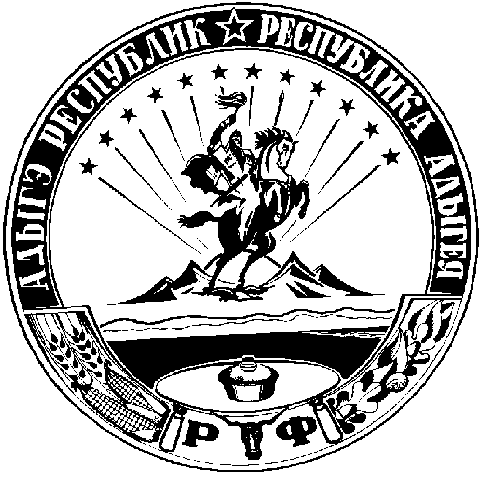 